										PRIJEDLOG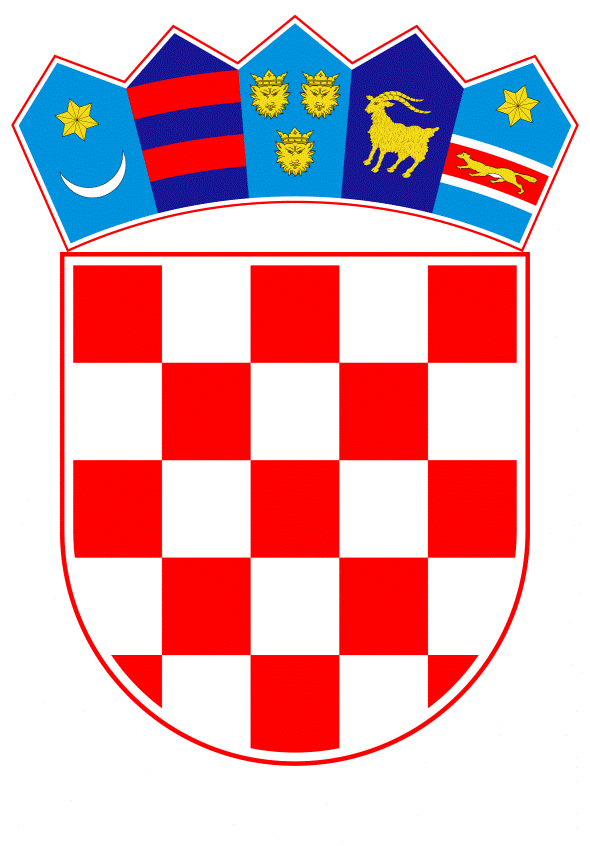 VLADA REPUBLIKE HRVATSKEZagreb, 16. travnja 2020._________________________________________________________________________________________________________________________________________________________________________________________________________________________________VLADA REPUBLIKE HRVATSKE		Na temelju članka 31. stavka 2. Zakona o Vladi Republike Hrvatske (Narodne novine, br. 150/11, 119/14, 93/16 i 116/18), a u vezi s člankom 32. stavkom 2. Statuta Hrvatskog zavoda za mirovinsko osiguranje (Narodne novine, br. 28/14, 24/15 i 73/19) Vlada Republike Hrvatske je na sjednici održanoj ________________ donijelaO D L U K U o davanju prethodne suglasnosti ravnatelju Hrvatskog zavoda za mirovinsko osiguranje, za sklapanje ugovora s društvom HEP - Opskrba d.o.o., Zagreb  I.	Daje se prethodna suglasnost ravnatelju Hrvatskog zavoda za mirovinsko osiguranje (u daljnjem tekstu: HZMO) za sklapanje ugovora o opskrbi električnom energijom krajnjeg kupca, temeljem Okvirnog sporazuma br. 12/19 – 2 o opskrbi krajnjeg kupca, s društvom HEP - Opskrba d.o.o. (u daljnjem tekstu: HEP - Opskrba), Ulica grada Vukovara 37, 10000 Zagreb, OIB 63073332379, u vrijednosti ugovora od 4.816.841,89 kuna, što uvećano za porez na dodanu vrijednost (u daljnjem tekstu: PDV) iznosi ukupno 5.443.031,33 kuna, a sukladno Odluci Upravnog vijeća HZMO-a (KLASA: 041-01/20-02/2, URBROJ: 341-99-01/01-20-14) od 4. ožujka 2020. godine.II.		Ova odluka stupa na snagu na dan donošenja.KLASA:URBROJ:Zagreb, ____________________PREDSJEDNIK                 mr. sc. Andrej PlenkovićO B R A Z L O Ž E N J EVlada Republike Hrvatske, na sjednici održanoj 14. lipnja 2017. godine, donijela je Odluku o davanju ovlasti Središnjem državnom uredu za središnju javnu nabavu (u daljnjem tekstu: SDUSJN) za provedbu postupaka središnje javne nabave za javne naručitelje koji nisu obuhvaćeni člankom 12. stavkom 1. Uredbe o unutarnjem ustrojstvu Državnog ureda za središnju javnu nabavu. U Odluci se navode naručitelji, uključujući i HZMO za koje se daje odobrenje u skladu s člankom 12. stavkom 3. Uredbe o unutarnjem ustrojstvu SDUSJN-a.Temeljem navedene Odluke, Vlade Republike Hrvatske od 14. lipnja 2017. godine, SDUSJN-u proveo je otvoreni postupak javne nabave za opskrbu električnom energijom s ciljem sklapanja okvirnog sporazuma s jednim gospodarskim subjektom na razdoblje od 2 (dvije) godine i za potrebe HZMO-a. Nakon provedenog postupka javne nabave, 29. studenoga 2019. godine, sklopljen je Okvirni sporazum za opskrbu električnom energijom - grupa 2, evidencijski broj 12/19-2 između SDUSJN-a i odabranog ponuditelja HEP - Opskrba d.o.o. Navedeni Okvirni sporazum obvezuje korisnike na sklapanje pojedinačnih ugovora o javnoj nabavi.Člankom 7. navedenog Okvirnog sporazuma – GRUPA 2, utvrđena je procedura za sklapanje pojedinačnog ugovora o opskrbi krajnjeg kupca te je s odabranim ponuditeljem HEP - Opskrba potrebno sklopiti pojedinačni ugovor o opskrbi električnom energijom krajnjeg kupca za razdoblje od 2 (dvije) godine, odnosno od 1. travnja 2020. do 31. ožujka 2022. godine, u iznosu od 4.816.841,89 kuna, što uvećano za PDV iznosi ukupno 5.443.031,33 kuna, prema cijenama i okvirnim količinama iz Okvirnog sporazuma. Sredstva za predmetnu nabavu osigurana su Financijskim planom HZMO-a za 2020. i projekcijama za 2021. i 2022. godinu, koji je sastavni dio Državnog proračuna Republike Hrvatske za 2020. i projekcija za 2021. i 2022. godinu (Narodne novine, broj 117/19), na aktivnosti A688026 Administracija i upravljanje HZMO-a, odjeljku 3223 Energija.Prema odredbi članka 32. stavka 2. Statuta HZMO-a (Narodne novine, br. 28/14, 24/15 i 73/19), ravnatelj HZMO-a ne može bez prethodne suglasnosti Upravnog vijeća i Vlade Republike Hrvatske poduzimati pravne poslove o stjecanju, opterećenju ili otuđenju druge imovine čija je vrijednost veća od 5.000.000,00 kuna.Upravno vijeće HZMO-a je, na sjednici održanoj 4. ožujka 2020. godine, Odlukom KLASA: 041-01/20-02/2, URBROJ: 341-99-01/01-20-14, dalo je prethodnu suglasnost ravnatelju HZMO-a za sklapanje ugovora o opskrbi krajnjeg kupca s društvom HEP - Opskrba. Vrijednost ugovora iznosi 4.816.841,89 kuna, što uvećano za PDV iznosi 5.443.031,33 kuna.Slijedom navedenoga, za sklapanje ugovora potrebna je i suglasnost Vlade Republike Hrvatske.Predlagatelj:Ministarstvo rada i mirovinskoga sustavaPredmet:Prijedlog odluke o davanju prethodne suglasnosti ravnatelju Hrvatskog zavoda za mirovinsko osiguranje, za sklapanje ugovora s društvom HEP - Opskrba d.o.o., Zagreb 